لیبل های کتاب واژگان کلیدی تاسیسات برقیبرای استفاده از این لیبل ها، هر کدام را با قیچی بریده و در سمت چپ صفحات مشخص شده به ترتیب از بالا به پایین با نوار چسب بچسبانید. دقت داشته باشید که این کار شما را از مراجعه مداوم به فهرست مطالب ابتدای کتاب بی نیاز کرده و سرعت یافتن کلمات را افزایش می دهد. عدد با زمینه مشکی، مشخص کننده شماره صفحه است. لیبل می تواند بدون این عدد باشد و صرفا برای مشحص کردن صفحه ای که قرار است بچسبانید، آورده شده است. 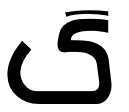 فهرست دوحرفی کتاب واژگان کلیدی تاسیسات برقیبا وجود اینکه این کتاب دارای فهرست مطالب و لیبل بوده اما به منظور بالا بردن سرعت یافتن کلمات، فهرست دوحرفی کامل در صفحات بعد ارائه می شود. برای استفاده بهتر از این فهرست حتما از آن پرینت گرفته و سرجلسه آزمون ببرید. تک تک کلمات آغازین را یافته و با ماژیک های لایت کنید (یا با خودکار قرمز زیر کلمات خط بکشید). قبل از آزمون برای سوالات متنوع از آن استفاده کنید تا در جلسه آزمون سریع تر پیدا کنید. در این فهرست، در بالای هر ستون حرف اول هر کلمه و صفحه آن مشخص شده است. زیر آن دو ستون قرار دارد، ستون سمت راست حرف دوم کلمه بوده و ستون سمت چپ حرف اولین کلمه ای که با این دو حرف شروع می شود، نوشته شده است. در کلمات آغازین، هر کجا که از سه نقطه استفاده شده یعنی کلمات دیگری نیز در ادامه وجود دارد. مثلا برای یافتن کلمه «تجربیات گذشته»، حرف اول «ت» و حرف دوم «ج» است. این فهرست، یافتن کلمات را بسیار سریع تر خواهد کرد. ج: 117ج: 117ث: 115ث: 115ت: 86ت: 86پ: 71پ: 71ب: 54ب: 54آ: 44آ: 44ا: 15ا: 15کلمه آغازینحرف دومکلمه آغازینحرف دومکلمه آغازینحرف دومکلمه آغازینحرف دومکلمه آغازینحرف دومکلمه آغازینحرف دومکلمه آغازینحرف دومجابه جاکردن ا: 117ثابتا: 115تابش آفتابا: 86پاتوفیزیولوژیکا: 71با اتصال ا: 54- ا: -ا: -جبران خسارتب:117 ثبت‌اطلاعات...ب:115تباد‌ل‌اطلاعاتب: 91-ب: --ب: -آب ب: 44ابتدا و ...ب: 15-پ:- -پ:- تپ پ: 91-پ: --پ:- آپارتمان پ: 45اپراتور پ:16-ت: --ت: -- ت: -پتانسیل ت: 74بتنت: 59آتریوم ت: 45اتاق آسانسورت:16-ث: --ث: -تثبیت ث: 92-ث: --ث: -آثار آتش ث: 45اثر اتصال ...ث:19-ج: --ج: -تجاری ج: 92-ج: -بجستان ج: 54آج دار ج: 45اجاره ج:20-چ: --چ: --چ: -پچ پانل چ: 75-چ: -آچار کشی چ: 45-چ:--ح: --ح: -تحتح: 93-ح: -بحران ح: 59-ح: -احاطه ح:21-خ: --خ: -تخت با ...خ: 94پخ خ: 75بخار خ: 60آخر مدار خ: 45اختحوان ...خ:22جداکردن‌شفتد: 118-د: -تدابیر د: 95پدافندغیرعاملد: 75بدترین حالت د: 60آداب د: 45ادارات د:22 جذب انرژیذ: 119-ذ: --ذ: -پذیرایی ذ: 75-ذ: -آذرخش ذ: 45-ذ:-جراحت ر: 119ثروت ملی ر: 115تراز ر: 95پرکننده ر: 75برحسب‌درصدر: 62آراستگی نمار: 45ارائه ...ر:23جزء خارج ...ز: 122-ز: -تزئینات ز: 99-ز: -بزرگتر از ...ز: 65آزادکردن‌قفل ز: 46از3تا7 نفرز:25-ژ:- -ژ: --ژ: -ژ: --ژ: -آژیر ژ: 49-ژ:-جسم با ... س:122 -س: -تست س:99پس از وقوع...س:78 بست س:65آسان‌بازشو س:49اساسنامهس:25جشن ... ش:122 -ش: -تشتک ش:100 پشت بام ش:78بشکه ش:66 آشامیدن ش:50اشباع ش:28-ص:- -ص: -تصادف‌اتفاقاتص:100 -ص: -بصری ص:66-ص:- اصابت ص:29-ض: --ض: -تضاد منافع ض:101-ض: --ض: --ض:- اضافه بار ض:29-ط: --ط: -تطابق مواد ...ط:102 -ط: -بطور ...ط: 66-ط: -اطراف ...ط:29 -ظ: --ظ: --ظ: --ظ: --ظ:- -ظ: -اظهارات... ظ:30جعبه اتصال... ع: 122-ع: -تعادل ع: 102-ع: -بعد از‌ ...ع: 66-ع: -اعتبار ...ع:30جغجغه ... غ: 123-غ: - تغذیه از ... غ: 104-غ: --غ: -آغاجاری غ: 50اغتشاش غ:31-ف: --ف: -تفاضل محدودف:105 پف کردنف: 79-ف:- آفت ف:50 اف ام ف:31-ق: -ثقلی و جانبی ق:115 تقارن ق:105-ق: -بقایای ...ق: 66-ق:- اقامت به ...ق:32جک آسانسورک:123 -ک: -تک تک ... ک:106 پکیجک: 79بکارگیری...ک:66آکریلیک ک: 50اکالیپتوس ک:32-گ: --گ: --گ: --گ: -بگسلگ:66 ٱگاه کننده گ: 50اگزوز گ:32جلا ل:123 -ل: -تلافی ل: 107پلل: 79بلادرنگ ل:66 آلایندگی ل: 50الزام فنیل:40جمع بار ... م:124 -م: -تماس ... م: 107پمپم: 81بم م: 67آماده به کار م: 51اماکن‌صنعتیم:32جنب کلید ن:124 -ن: -تناسب نوع... ن:108پناه گرفتن ن: 81بن سیدان ن: 67آنالیز آب ن: 51انار ن:34جواب دادن ...و:125 -و: -توافق با ... و: 110پوتین و: 82بو و: 68آوار و: 52اوپراتور و:38جهات رد ه: 124-ه: -ته چاه ه: 109پهلوی هم ...ه: 82به تنهاییه: 67ٱهک ه: 51اهم ه:38جیوهی:125-ی: -تیپ‌اسکله‌بندی ی:112سپیی: 83بی اطلاعی ی:69 ٱی بولت ی: 52ایجاد ... ی:39ز: 182ز: 182ر: 172ر: 172ذ: 170ذ: 170د: 154د: 154خ: 148خ: 148ح: 132ح: 132چ: 126چ: 126کلمه آغازینحرف دومکلمه آغازینحرف دومکلمه آغازینحرف دومکلمه آغازینحرف دومکلمه آغازینحرف دومکلمه آغازینحرف دومکلمه آغازینحرف دومزائدا:182 رآکتانس‌کابلا: 172-ا: -دائمی ا: 154خاتمه رأی ...ا:148 حاشیه‌سرویسا:132 چهابهار ا: 126زباله ب:182 -ب:- -ب: -دباغ خانه ب:155 خبرگان ... ب:149 حباب مات...ب:132 -ب:--پ: --پ: --پ: --پ: --پ: --پ: --پ:--ت: -رتبه شخص...ت:174 -ت: -دتکتور ت:155 -ت: -حتی المقدورت:132 -ت:--ث: -رثوستا ث:149 -ث: --ث: --ث: --ث: --ث:-ج: رجحان ...ج: 174-ج: -دج بر ج:155 -ج: -حجت آباد ... ج:132 -ج:--چ: --چ: --چ: --چ: --چ: --چ: --چ:--ح: --ح: --ح: --ح: --ح: --ح: --ح:-زخمی‌شدن ...خ:182 رختشوی‌خانهخ: 174ذخیره آب خ:170 دخالت فنی خ:155 -خ: --خ: --خ:--د: -ردگیری د:174 -د: --د:- خدمات ایمنی د:149 حدآستانه ... د:133 چدن د:126-ذ: --ذ: --ذ: --ذ: --ذ: -حذف ذ:139 -ذ:-زراعت فصلیر:182 -ر: -ذرات‌بسیار...ر: 170در ر:155 خرابکارانه ر:150 حرارتر: 139چراغر: 126-ز: -رزروز:175 -ز: --ز:-خزانه دار ز:150 -ز:- -ز:--ژ: --ژ: --ژ: --ژ: --ژ: --ژ: --ژ:--س: -رسس:175 -س: -دست س:160 خسارت‌عدم...س:150 حس کننده ...س:140 چسب س:128-ش: -رشت ش:175 -ش: -دشارژ ...ش:162 خشت ش:150 حشرات موذیش:141 چشم ش:128-ص: --ص: --ص: --ص: -خصوصی ص:151 حصارص:141 -ص:--ض: -رضایت ...ض: 175-ض: --ض: --ض: -حضور انسانض:141 -ض:--ط: -رطوبت ط:175-ط: --ط: -خط هوایی...ط:151 -ط: --ط:--ظ: --ظ: --ظ: --ظ: --ظ: --ظ: --ظ:--ع: -رعایت ...ع:175-ع: -دعوتنامه ع:162 -ع: --ع: --ع:--غ: --غ: -ذغال غ:170 -غ: --غ: --غ: --غ:--ف: -رفاه ف:176 -ف: -دفاتر ف:162 خفرف:152 حفاری ف: 141چفت ف:128-ق: -رقابت‌حرفه‌ایق: 176-ق: -دقت در ... ق:163 -ق: -حق‌استینافق:143 -ق:--ک: -رک ک:176 ذکر اندازه ک:170 دکتری ک:163-ک: -حکاکی ک:144چک لیستک:128-گ: -رگ‌به‌رگ‌شدنگ:176 -گ: -دگمه فشاری گ:163 -گ: --گ: -چگالی گ:128زلزله ل:183 رله ل:176 -ل: -دلایل امنیتیل:163 خلاءل:152 حل اختلاف ل:144 چله کشیل:128زمان اجرای‌...م:183 رمپم:177 -م: -دما خارج از... م:163 خمم:152 حمام م:144 چمن م:128زنجانن:184 رنگ ن:177 -ن: -دنباله بیت... ن: 164خنثای فشار...ن:152 -ن:- چناران ن:128زواره هدایت...و:184 رو‌به بالا و:178 ذوب المان و:170 دو اتصال... و:164 خواباندن‌کابلو:152 حوادث ... و:145 چوب و:128زه کشیه: 184رها کردن...ه:178 -ه: -ده صومعهه:164 -ه: --ه: -چهارآسانسوره:128زیاد ی:184 ریختن‌خاک...ی:181 ذیحسابان ی:170 دی‌اکسیدکربنی:167 خیابان ی:153 حیاط ی:145 چیدمان ی:129ظ: 240ظ: 240ط: 235ط: 235ض: 230ض: 230ص: 225ص: 225ش: 213ش: 213س: 188س: 188ژ: 186ژ: 186ژ: 186کلمه آغازینحرف دومکلمه آغازینحرف دومکلمه آغازینحرف دومکلمه آغازینحرف دومکلمه آغازینحرف دومکلمه آغازینحرف دومکلمه آغازینحرف دوم-ا: -طاق ا:235ضامن ا:230صابون ا: 225شابلون ا:213 سائیدگی ا: 188ژاکت‌ضد ...ا: 186-ب:- طبس ب:235 ضبط ... ب:230 -ب:- شبب:214 سبد ب:193 -ب:--پ: --پ: --پ: --پ:- -پ: -سپاه ... پ:193 -پ:--ت: --ت: --ت: --ت:- شتاب ثقلت:215 ستاره ت:193 -ت:--ث: --ث: --ث: --ث:- -ث: --ث: --ث:--ج: --ج: --ج: --ج: --ج: --ج: --ج:--چ: --چ: --چ: --چ: --چ: --چ: --چ:--ح: --ح: --ح: -صحافی‌معمولیح:225 -ح: --ح: --ح:--خ: --خ: -ضخات‌مقطع خ:230صخره خ:225 شخص‌حقوقیخ:215 سخت ...خ:193 -خ:--د: --د: -ضدآب‌بافشارد:230صد‌در صد د:225 شدت آسیبد:215 سد د:194 -د:--ذ: --ذ: --ذ: --ذ: --ذ: --ذ: --ذ:-ظرفر:240 طراح ر: 236ضرایب ر:231 صرفه اقتصادی ر:226 شرایطر:216 سرتیر ر:194 ژرفای ...ر:186-ز:--ز: --ز: --ز: --ز: --ز: --ز:--ژ: --ژ: --ژ: --ژ: --ژ: --ژ: --ژ:--س:- -س: --س: --س: -شستشو س:218 سستیس:195 -س:--ش: --ش: --ش: --ش: -شش ماه ش:218 -ش:- -ش:--ص: --ص: --ص: --ص: --ص: --ص: --ص:--ض: --ض: --ض: --ض: --ض: --ض: --ض:--ط: --ط: --ط: --ط: --ط: -سطح آب...ط:195 -ط:--ظ: --ظ: --ظ: --ظ: --ظ: --ظ: --ظ:--ع: --ع: -ضعف بیناییع:233 صعود دود ع:226 شعارنویسی ع:218 -ع: --ع:--غ: -طغیان...غ:237 -غ: --غ: -شغل تمام.. غ:218 -غ: --غ:--ف: --ف: --ف: -صفحات توریف:226 شفافف:218 سفالف:198 -ف:--ق: --ق: --ق: --ق: --ق: -سقزق:198 -ق:--ک: --ک: --ک: --ک: -شکاف .. ک:218 سکتور ک:199 -ک:--گ: --گ: --گ: --گ:--گ: --گ: --گ:--ل: --ل: -ضلع‌بزرگ‌دالل:233صلاح‌دید ... ل:227شل شدن ل: 219سلل: 199-ل:--م: --م: -ضمائم م:233 صمغ‌ریخته‌شدهم: 227شماتیک... م: 219سماوربرقی م:200-م:--ن: -طناب ن:237 -ن: -صنایع ن:227 شن ن:220سناریو ن:200 ژنراتور ن:186-و: -طوفان و:237 ضوابط‌پذیرشو:233 صوت جانبیو: 227شواهد تجربیو: 221سواستفاده و: 201-و:--ه: --ه:- -ه: --ه:- شهادته: 220سه درصد ه:200 -ه:--ی: -طیف حرارتیی: 238-ی: -صیقل‌دادنی:227 شی خارجی ی:221 سیاست ... ی:201 ژیمناستیک ی:186ل: 297ل: 297گ: 291گ: 291ک: 270ک: 270ق: 262ق: 262ف: 252ف: 252غ: 249غ: 249ع: 242ع: 242کلمه آغازینحرف دومکلمه آغازینحرف دومکلمه آغازینحرف دومکلمه آغازینحرف دومکلمه آغازینحرف دومکلمه آغازینحرف دومکلمه آغازینحرف دوملابی ا: 297گاراژ ا: 291کائوچو‌اسفنجی ا: 270قائم ا: 262فابریک ا:252 -ا:- عابران و...ا: 242لب پله ... ب:298 -ب: -کبریت ب:278 قبل‌از اسفند... ب:264 -ب: -غبار ب:249 عباس‌آباد قمب:244-پ: --پ: -کپسول آتش...پ:278 -پ: --پ: --پ: --پ:-لیتان ت: 299گتر‌حفاظتیت:292 کتاب ت:278 -ت: -فتوالکتریک ت:254 -ت: --ت:--ث: --ث: --ث: --ث: --ث: --ث: --ث:--ج: --ج: --ج: --ج: --ج: --ج: --ج:--چ: -گچچ:292 -چ:- -چ: --چ: --چ: --چ:-لحاظ شده ح: 299-ح: --ح: --ح: --ح: --ح: --ح:-لخت خ: 299- خ: --خ: --خ: --خ: --خ: --خ:--د: -گداز فلزاتد:292 کد IPد: 278قدرت قطع د:264 -د: --د: -عدد اول ...د:244-ذ: -گذار باز ذ: 292-ذ: --ذ: --ذ: -غذا ذ:249 عذر موجه ذ:205لردگان ر: 299گرادیان دمار: 292کرئوزوت ر:278 قرآن تالار ر: 264فرآورده ر:254 غربر:249 عرض ر:245لزوم ... ز:299 گزارش ز:293-ز: --ز: -فزآینده ز:255 -ز: -عزلز:245-ژ: -گژن پین ژ:294 -ژ: --ژ: --ژ: --ژ: --ژ:--س: -گستردگی...س:294 کسب اجازه س:279 قسمت‌اصلی...س:265 فساس:255 غسالخانه س:249 -س:--ش: -گشتاور ش: 294کشانی ش:279 -ش:- فشار مثبت ش:255 -ش: --ش:--ص: --ص: --ص: -قصابی ص:266 فصل سوم... ص:256 -ص: -عصا ص:245-ض: --ض: --ض: -قضاوت ‌... ض:266 فضا ض:256 -ض: -عضلات‌دست ض:245لطمه به ... ط:299 -ط: --ط: -قطاع ط:266 -ط: --ط: --ط:--ظ:- -ظ: --ظ: --ظ: --ظ: --ظ: --ظ:-لعابع: 299-ع: --ع: --ع: -فعال‌شدن ... ع:258 -ع: --ع:-لغزش غ:299 -غ: --غ: --غ: --غ: -غلات غ:249-غ:-لفافه  ...ف:299-ف: -کف – سقف...ف:279 قفس فاراد ف:268 -ف: --ف: --ف:-لقی ق:299 -ق: --ق: --ق: -فقدان اعتبار ق:258 -ق: -عقب‌رفتن ... ق:245لکوموتیو...ک:299-ک: -ککک:280 -ک: -فکس ک:258 -ک: -عکاسی ک:245لگاریتم... گ:299 -گ: --گ: --گ: --گ: --گ: --گ:--ل: -گلل: 294کل افت ولتاژل: 280قلاب ل: 268فلاش تانک ل:258 غلافل: 249علائم‌اختصاریل:245لمینیتم:299 گمراه‌کننده م: 295کمم:284 -م:- - م: - -م: -عمده فروش م:246لنزدارن:299 گناباد ن: 295کنار‌درآسانسورن:285 قنات ن:268 فن ن:258 -ن: -عناصر (اجزاء)ن:247لوازم اصلیو: 299گوارتز ...و: 295کوارتزیت و:288 قواعد فنی و:268 فواره قوی و:259 غوطه ور و:250 عوارض ... و:248لهیدگی ... ه: 299-ه: -کهنوج ه:288 قهوه‌ای ه: 268فهرست‌بها ه:259 -ه: --ه:-لیزخوردن ی:303گیاه ی: 295کیت‌نگهدارند...ی:288 قیچی ی: 268فیبر الکتریکی ی:260 غیبت‌ ی:250 عیار ی:248ی: 374ی: 374ه: 367ه: 367و: 358و: 358ن: 343ن: 343م: 305م: 305کلمه آغازینحرف دومکلمه آغازینحرف دومکلمه آغازینحرف دومکلمه آغازینحرف دومکلمه آغازینحرف دومیاتاقان ا: 374هاب سوییچا: 367وابستگان ا:358 نائینا: 343ماءالشعیرسازیا:305 -ب: --ب: --ب: -نبشیب:344 مباحث شهریب:307-پ: --پ: --پ: --پ: --پ:--ت: -هتل ت:369-ت: -نتیجه بازرسیت:344متالت:308-ث: -ث: -ث: --ث: -مثال عددی ث:309-ج: -هجوم آفات ج: 369وجود آب ج:359نجات اصلی ج:344 مجاری ج:309-چ: --چ: --چ: --چ: --چ:--ح: --ح: -وحشت ح:359 نحوه‌آرایشی...ح: 344محاسب ح:310یخ خ: 374 -خ: --خ: -نخ شناسایی خ: 345مخابرات خ:316ید د: 374هدایت آب...د: 369-د: -ندامتگاه د: 345مداخله اشخاص د:316-ذ: --ذ: --ذ: --ذ: -مذاب ذ:320یراق ر: 374 هر دو دستر: 369ورامین ر:359 نرخ اسمی ر: 345مراتب مورد...ر:320یزد ز: 374 هزینه اولیه ز: 369وزارت ... ز:360 نزدیک به ... ز:345 مزاحم تلفنیز:322-ژ: --ژ: --ژ: --ژ: --ژ:-س: هسته‌ ... س:369 وسائل ...س:361 نساجی س:346 مسس:322-ش: -هشداربرای...ش:370 ش: نشان ش:346 مشابه ش:324-ص: --ص: -وصل بدنه...ص:363 نصاب‌آسانسورص:347 مصاحبه‌حضوریص:326-ض: --ض: -وضع سکونض:363 -ض: --ض:--ط: --ط: --ط: -نظنز ط: 347مطابقت با ... ط:327-ظ: --ظ: -وظایف ... ظ:363نظارت ظ: 348-ظ:--ع: --ع: -وعده‌خلاف...ع:363 نعل درگاه ع: 349معابرع:327-غ: --غ: --غ: --غ: -مغازه غ:328-ف: -هفت حالتی ف:370 -ف: -نفت ف:349مفاد قرارداد ف:328-ق: --ق: -وقتق: 363نقاشی ق: 349مقابل یکدیگرق:328یک الکترودک:374 -ک: -وکالت نامه ک:363 نکات‌ایمنیک:351 مکاتبات ک:333-گ: --گ: --گ: -نگهبانی گ:351 مگاپاسکال گ:333-ل: -هلالی شکل ل:370ولت-آمپرمترل:363 -ل: -ملات ل:333-م: -هم بندی‌ م:370-م: -نمم: 352مماس بر ...م:333-ن: -هندسه ... ن:371-ن: --ن: -منابع ن:334یو پی اسو: 375هوا و:371 -و:-نوو: 353مواج شدن ... و:337-ه: --ه: -وهن ... ه: 365نهاد عمومی ه: 355مهاره: 336-ی:- هیئت پنج...ی:372 ویترین ی:365 نیاز انرژی ... ی: 355میان طبقه ی:340